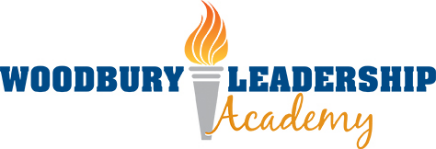 Meeting: Finance CommitteeDate: Wednesday, April 17, 2019Time:   4:30 p.m.Location:  Woodbury Leadership Academy School – 8089 Globe Drive, Woodbury, MN 55125 – Conference RoomMinutes:The meeting was called to order by Jessica Erickson at 4:36 p.m.All members presentDevelopment, Discussion, and Recommendations				March Financial Statements6 Month Strategic Plan Financial GoalsShawn and Doug’s ContractsPrepare Resolution to Present to the BoardStaffing Plan for 2019-2020 (positions not names)2019-2020 Pizza/Lunch ProgramBus Transportation ContractTransportation Funding Issue for 2018-2019Update on Rent from 20182019-2020 Budget Housekeeping								Next Regularly Scheduled WLA Board of Directors Finance Committee MeetingDate:  Tuesday, May 14, 2019Time: 2:50 p.m.Location:  Woodbury Leadership Academy-Conference Room                  8089 Globe Drive, Woodbury, MN 55125 Jessica Erickson adjourned the meeting @ 7:49 p.m.